UTK Ceramics Building Semi Enclosed Kiln Pad layout.  Kiln to be replaced is the Seigy 40 cu ft kiln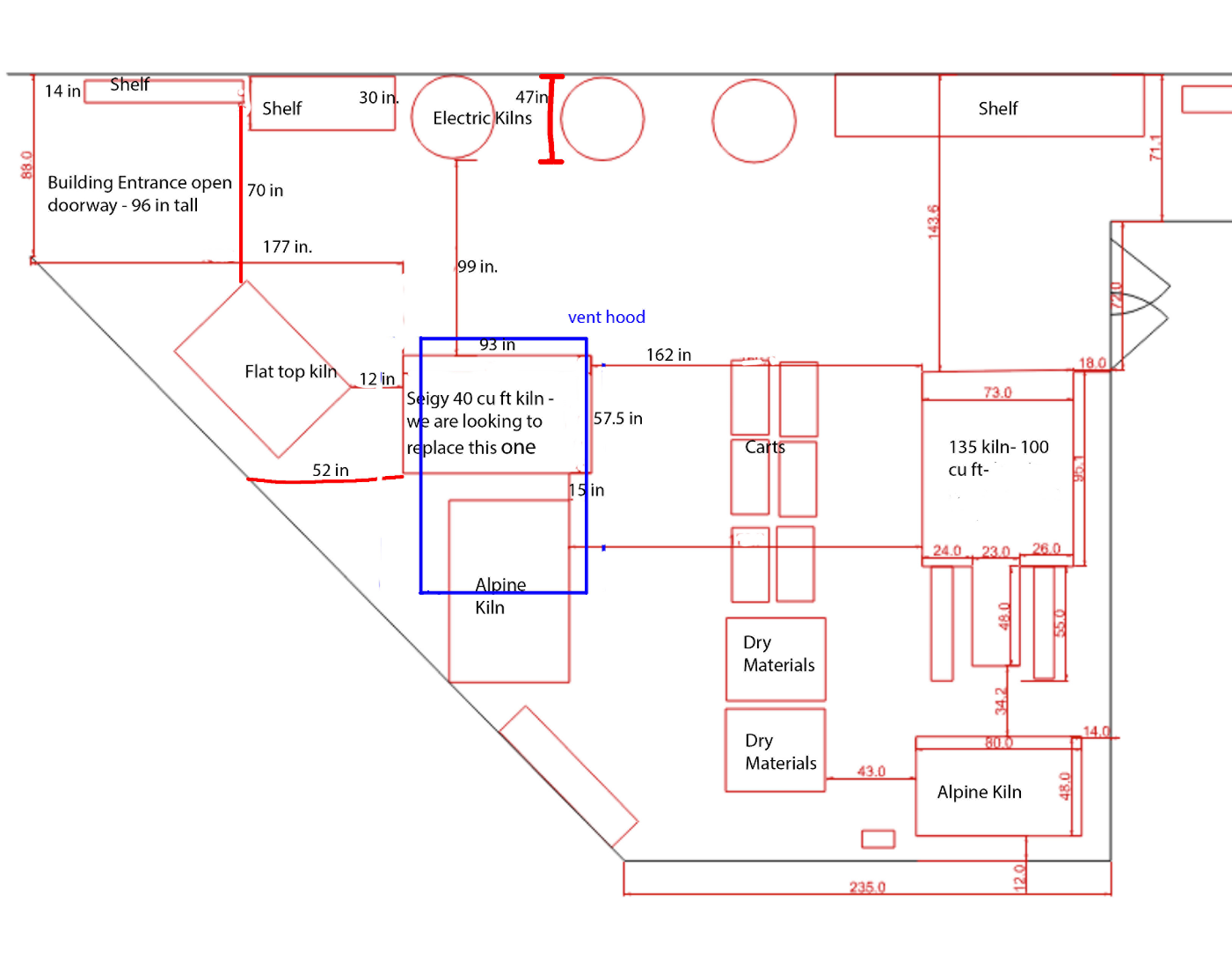 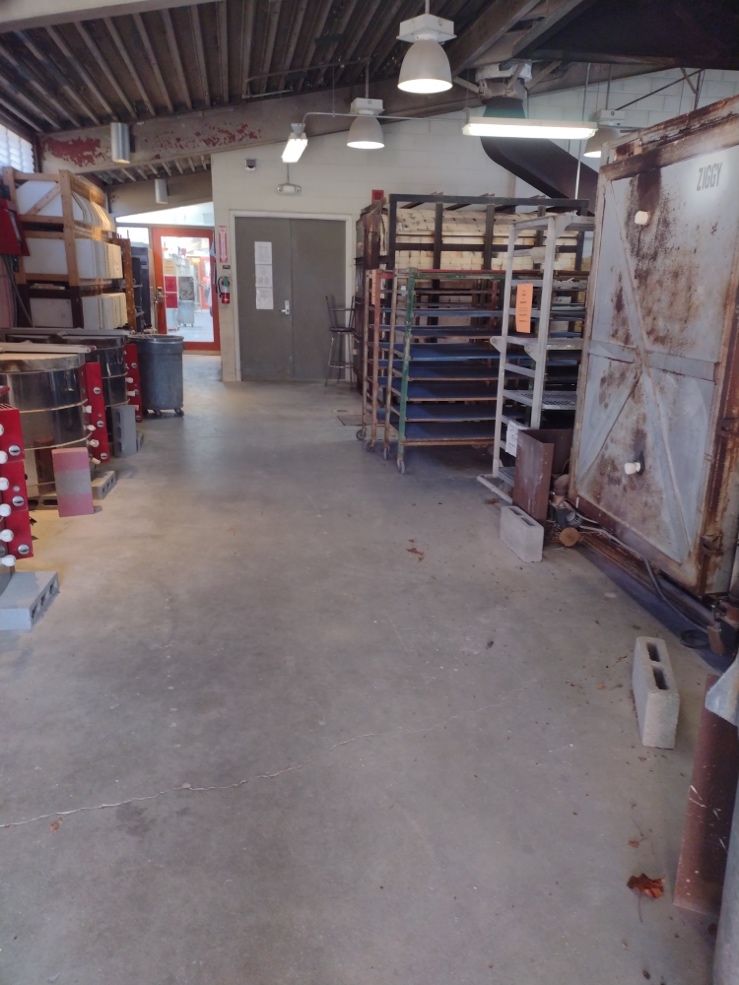 Vent Hood.         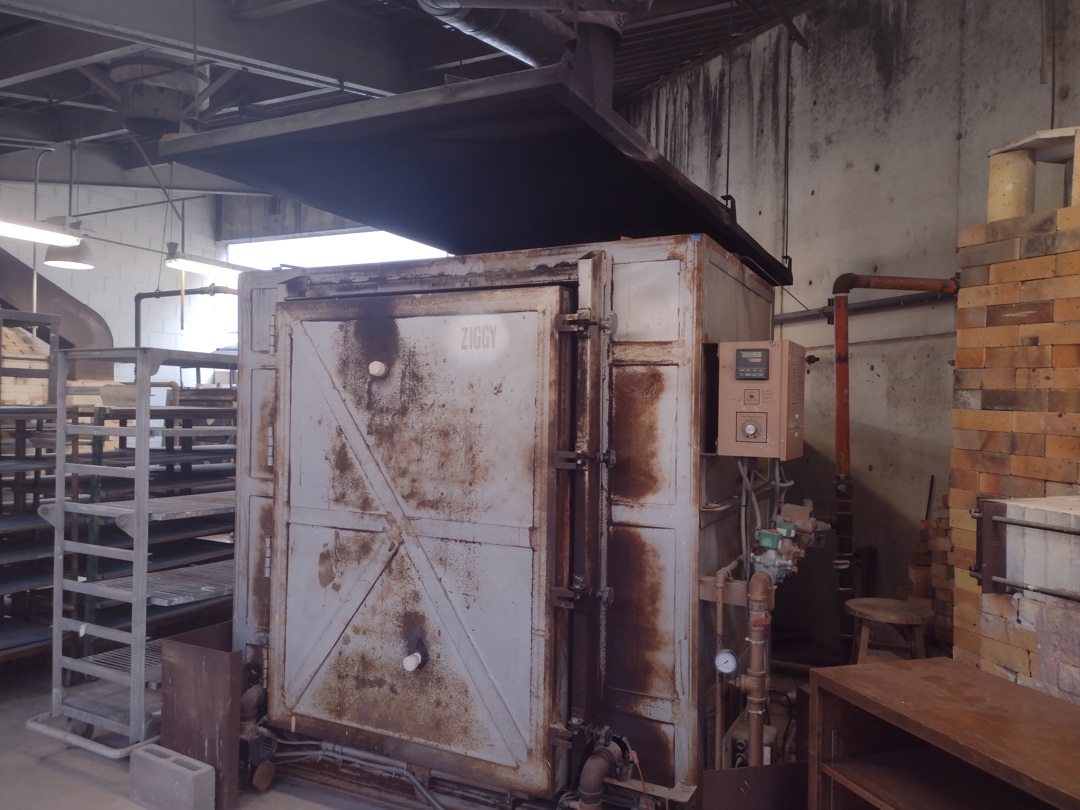 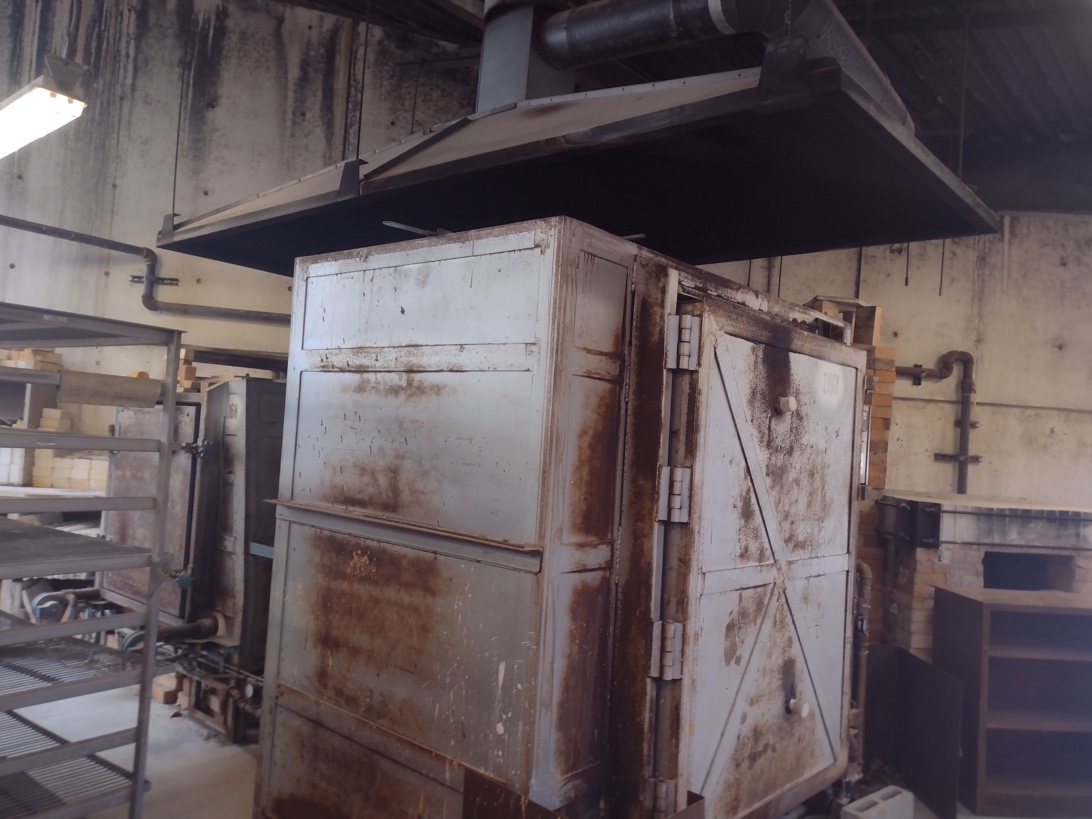 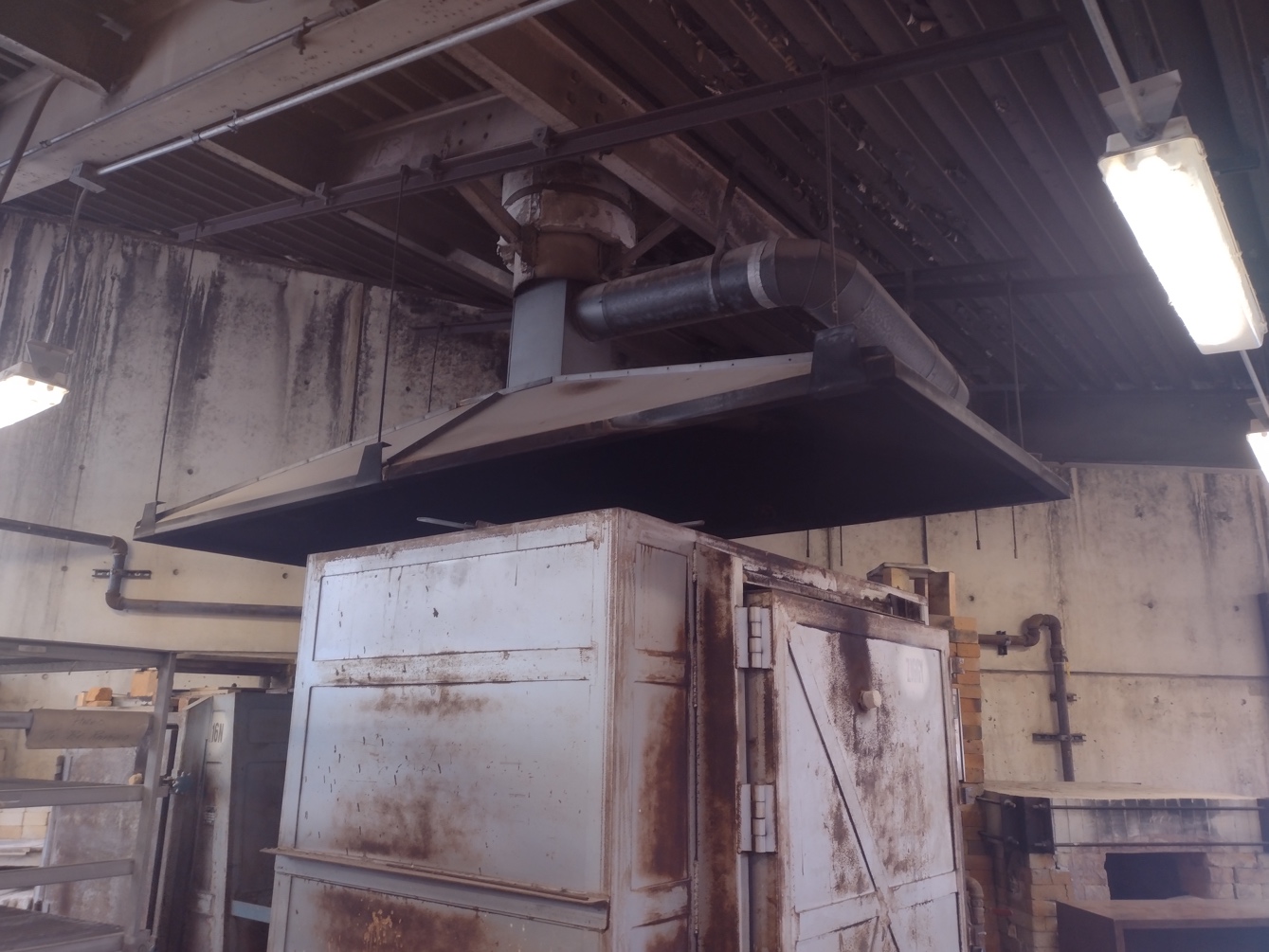 